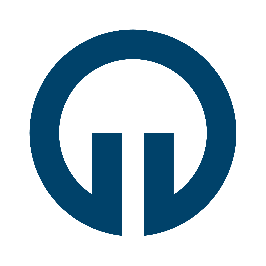 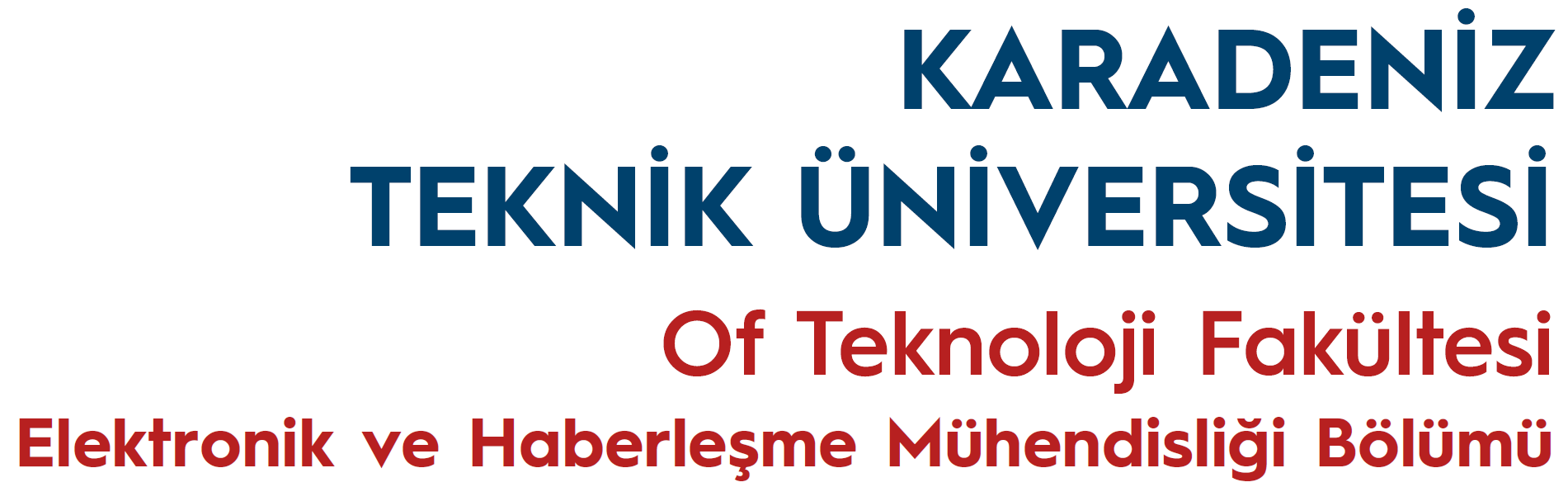 HAZIRLIK RAPORU KAPAĞIDeneyin Adı:Deney Sorumlusunun Adı:Raporu Hazırlayan:Grup No: ……….Öğrenci No:Öğrenci Adı ve SoyadıGrup No: ……….Grup No: ……….Grup No: ……….Grup No: ……….Rapor Tarihi                    ……./……../……                    ……./……../……                    ……./……../……                    ……./……../……Rapor Değerlendirme Notu: